DELIBERAÇÃO DA 99ª PLENÁRIA ORDINÁRIA 2020O Conselho de Arquitetura e Urbanismo do Amapá - CAU/AP, no uso das competências previstas no art. 34, inciso X da Lei n° 12.378, de 31 de dezembro de 2010 e no art. 9º do Regimento Interno do CAUA/AP e de acordo com as análises realizadas durante a 99ª Reunião Plenária Ordinária, realizada no dia 28 de maio de 2020, às 9h35min, via on line - Macapá –Amapá. Teve como pontos de pauta: Aprovação da prestação de contas do 1º Trimestre do CAU/AP e oque ocorrer.DELIBEROU:Aprovar por unanimidade a prestação de contas do primeiro trimestre do CAU/AP.Macapá-AP, 28 de maio de 2020.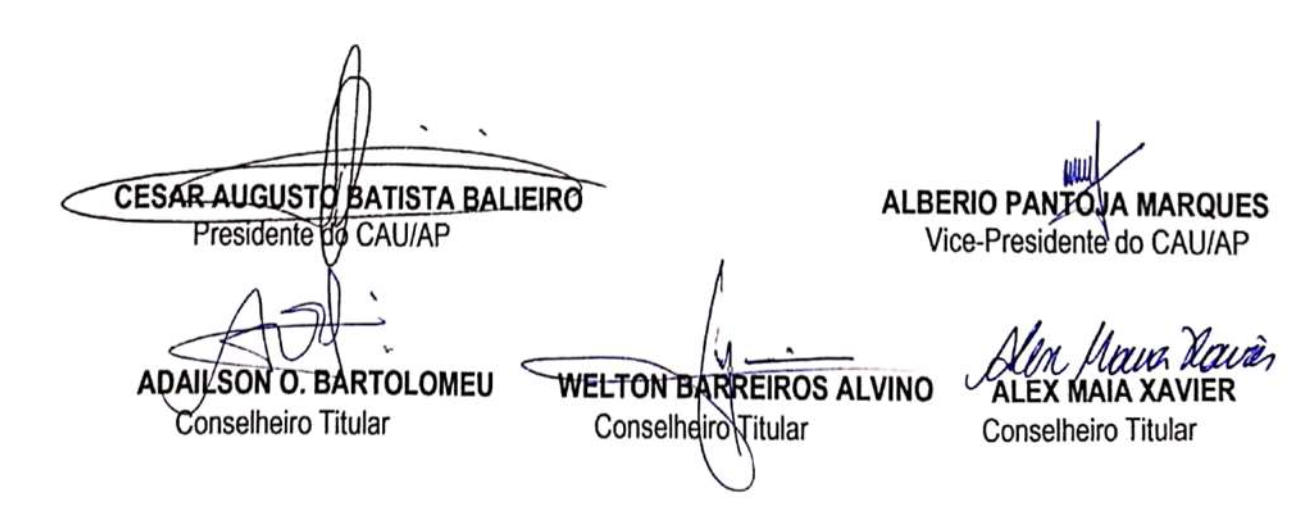 FOLHA DE VOTAÇÃO99ª REUNIÃO PLENÁRIA ORDINÁRIAFolha de VotaçãoProcessoInteressadoCAU/APAssuntoConsiderando como pauta Aprovação da prestação de contas do 1º Trimestre do CAU/AP e oque ocorrer.UFConselheiroVotaçãoVotaçãoVotaçãoVotaçãoUFConselheiroSimNãoAbst.Ausên.APCESAR AUGUSTO BATISTA BALIEIRO (PRESIDENTE)xAPANELIZA SMITH BRITO
(TITULAR)xAPWELTON BARREIROS ALVINO (TITULAR)xAPALBERIO PANTOJA MARQUES (VICE-PRESIDENTE)xAPALEX MAIA XAVIER (TITULAR)xHistórico da votação:Reunião Plenária (Ordinária) Nº 99Data: 28/05/2020Matéria em votação: Aprovação da prestação de contas do 1º Trimestre do CAU/APResultado da votação: Sim (5) Não (0) Abstenções (0) Ausências (0), Total (5) 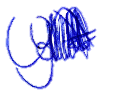 Ocorrências: 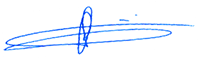 Secretário: Aline Aguiar Rodrigues           Condutor dos trabalhos (Presidente):Cesar Augusto Batista Balieiro                 Histórico da votação:Reunião Plenária (Ordinária) Nº 99Data: 28/05/2020Matéria em votação: Aprovação da prestação de contas do 1º Trimestre do CAU/APResultado da votação: Sim (5) Não (0) Abstenções (0) Ausências (0), Total (5) Ocorrências: Secretário: Aline Aguiar Rodrigues           Condutor dos trabalhos (Presidente):Cesar Augusto Batista Balieiro                 Histórico da votação:Reunião Plenária (Ordinária) Nº 99Data: 28/05/2020Matéria em votação: Aprovação da prestação de contas do 1º Trimestre do CAU/APResultado da votação: Sim (5) Não (0) Abstenções (0) Ausências (0), Total (5) Ocorrências: Secretário: Aline Aguiar Rodrigues           Condutor dos trabalhos (Presidente):Cesar Augusto Batista Balieiro                 Histórico da votação:Reunião Plenária (Ordinária) Nº 99Data: 28/05/2020Matéria em votação: Aprovação da prestação de contas do 1º Trimestre do CAU/APResultado da votação: Sim (5) Não (0) Abstenções (0) Ausências (0), Total (5) Ocorrências: Secretário: Aline Aguiar Rodrigues           Condutor dos trabalhos (Presidente):Cesar Augusto Batista Balieiro                 Histórico da votação:Reunião Plenária (Ordinária) Nº 99Data: 28/05/2020Matéria em votação: Aprovação da prestação de contas do 1º Trimestre do CAU/APResultado da votação: Sim (5) Não (0) Abstenções (0) Ausências (0), Total (5) Ocorrências: Secretário: Aline Aguiar Rodrigues           Condutor dos trabalhos (Presidente):Cesar Augusto Batista Balieiro                 Histórico da votação:Reunião Plenária (Ordinária) Nº 99Data: 28/05/2020Matéria em votação: Aprovação da prestação de contas do 1º Trimestre do CAU/APResultado da votação: Sim (5) Não (0) Abstenções (0) Ausências (0), Total (5) Ocorrências: Secretário: Aline Aguiar Rodrigues           Condutor dos trabalhos (Presidente):Cesar Augusto Batista Balieiro                 